UL Student Life 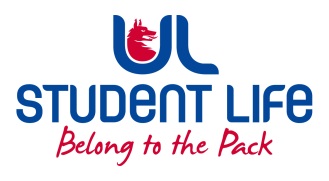  STUDENT EXECUTIVE COMMITTEE REPORT Role / Position:Events ChairpersonEvents ChairpersonAuthor:Ronan CahillRonan CahillDate:25/10/202225/10/2022Audience :UL Student Council UL Student Council Action:ApproveApproveGoalsGoalsGoalsGoalsMain GoalsMain GoalsMain GoalsProgress (what have you achieved since the last Council meeting)Meeting with Welfare OfficerMeeting with Welfare OfficerMeeting with Welfare OfficerI met with Welfare officer Maeve Gilmore in which we had a chat discussing further my role and how we will both be interlinking throughout the year. This was very beneficial in learning more about my role and the rsponsibilities it entails. We also discussed the need to try and fill my third councillor position which is still currently vacant.Robert Grace Gig in StablesRobert Grace Gig in StablesRobert Grace Gig in StablesI was ticket scanning at the stables alongside our welfare officer Maeve Gilmore and Events Manager Dara for the Robert Grace gig in the stables recently which was a massive success. The stables was almost at full capacity which is highlighting the great work our events department is doing at organising suitable and interesting events to maximise student engagement. The event ran very smoothly and most importantly there was no trouble and everyone was safe.Other Achievements since last CouncilOther Achievements since last CouncilOther Achievements since last CouncilOther Achievements since last CouncilAttendance at events/meetings and actions taken or agreedAttendance at events/meetings and actions taken or agreedAttendance at events/meetings and actions taken or agreedAttendance at events/meetings and actions taken or agreedGA, Academic Council, faculty board meetings,Plans before the next meetingPlans before the next meetingPlans before the next meetingPlans before the next meetingAction/work areaAction/work areaAction/work areaWhat I hope to achieveMeet with councillorsMeet with councillorsMeet with councillorsFollowing this meeting I hope to gage contact with the current two relevant elected councillors in order to touch base, get to know each other and to start discussing some ideas for the year ahead and also to listen to any plans ideas or concerns they have.Student EngagementStudent EngagementStudent EngagementStudent EngagementType of Engagement (Meeting, event etc)Type of Engagement (Meeting, event etc)Type of Engagement (Meeting, event etc)Purpose and anything to report onMedia engagement and external relationsMedia engagement and external relationsMedia engagement and external relationsMedia engagement and external relationsEngagement (Press, other organisations etc)Engagement (Press, other organisations etc)Engagement (Press, other organisations etc)Purpose and anything to report on